http://powersolutions.danfoss.com/products/pvg-proportional-valves/pvsk-%e2%80%93-oil-supply-cut-off/#/ 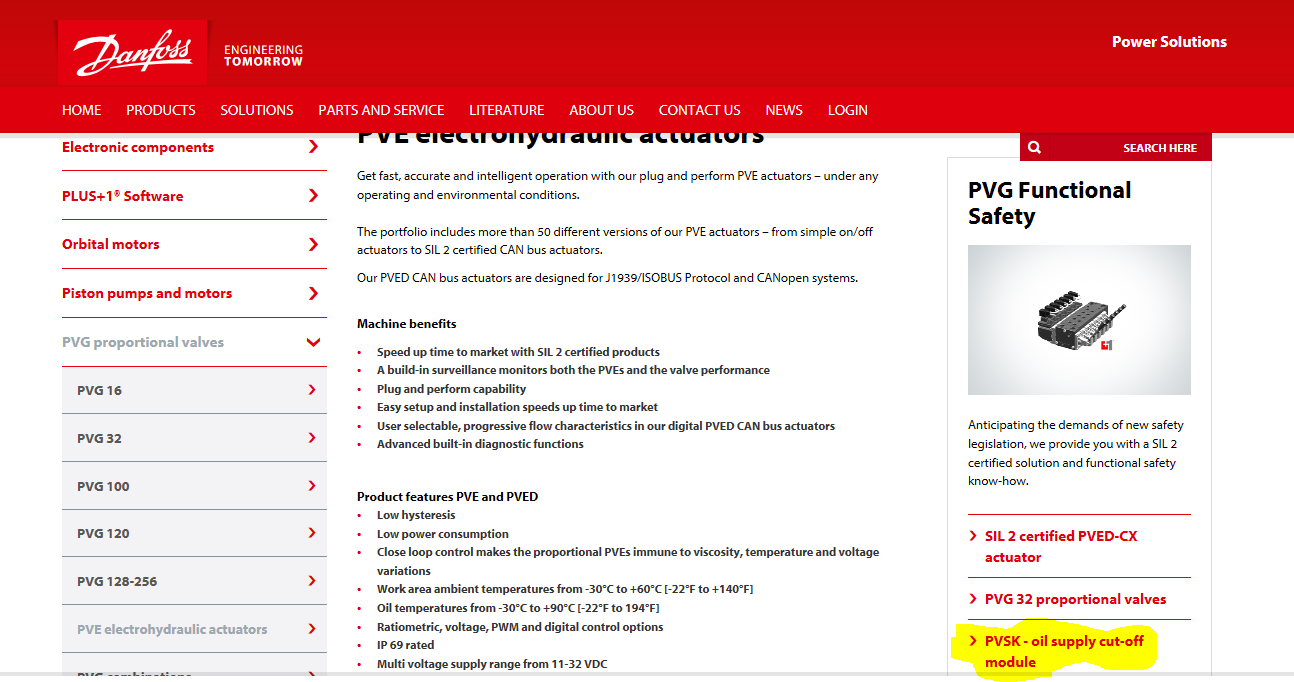 